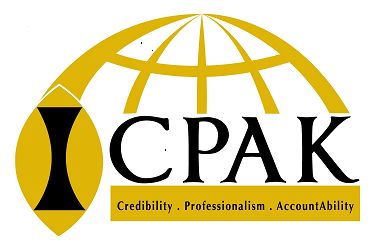 ELECTION FOR THE POSITION OF COUNCIL MEMBERCANDIDATE’S PERSONAL INFORMATION SHEET (PIS)(To be completed and returned with the Nomination Paper)1.	Name in full  ……………….	……………………..	………………				Surname		First				Middle2.	Registration Number ………………  Position interested in………………3.	Telephone…………………………………………………………………..4. 	Email Address ……….……………………………………………………..5.	Address……………………………………………………………………..	………………………………………………………………………………6. 	Age……………………………………7.	Gender………………………………..8.	Relevant academic and professional qualifications           (Please use additional paper if necessary)………………………………………………………………………………………………………………………………………………………………………………………………………………………………………………………………………………………………………………………………………………………………………………………………………………………………………………………………………………………………9. 	Work Experience	(Please use additional paper if necessary)………………………………………………………………………………………………………………………………………………………………………………………………………………………………………………………………………………………………………………………………………………………………………………………………………………………………………………………………………………………………………………………………………………………………………………………………………………………………………………………………………………………………………………………………………………10.	Involvement in Institute activities	Committee/Task Force		Position			Period i)   ……………………………		……………………….	…………………ii)   ……………………………		……………………….	…………………..iii)  ……………………………		………………………..	…………………..iv)   ……………………………	………………………..	…………………..11.	Involvement in other activities (Social, Political etc)i) 	………………………………………………………………………………...ii) 	………………………………………………………………………………...iii)	………………………………………………………………………………..I certify that the information provided is true to my knowledge.Signature………………………………….		Date………………………………............. NB: Please attach a recent colored passport size photograph of yourself (not more than one year old)Photograph